令和４年５月12日会 員 各位公益社団法人八幡薬剤師会会　長　星 野  正 俊令和４年度第２回八幡薬剤師会学術研修会のご案内(JCHO九州病院薬薬連携研修会-特定薬剤管理指導加算2対象研修会-)平素より、本会事業にご理解・ご協力を賜り厚く御礼申し上げます。今回は、JCHO九州病院薬剤部よる外来化学療法研修会を開催いたします。本研修会は、「特定薬剤管理指導加算２」の届出に必要な研修会となっております。お申し込みは、５月20日(金)までにお願いいたします。記日　  時： 令和４年５月26日（木曜日） 19：30～21：10場　  所： 健康医療福祉研修会館およびweb研修(Zoom配信)内　  容： ①大腸がんレジメン：XELOX(CapeOx)療法について　　　　　　　　　　JCHO九州病院 薬剤部 主任薬剤師 がん薬物療法専門薬剤師柿原圭佑先生　　　　　　　　 ②がんの痛みの評価と薬剤　　　　　　　　　　JCHO九州病院 薬剤部 主任薬剤師 緩和薬物療法認定薬剤師　居塚しのぶ先生会　　費： 正会員（Ａ会員･B会員･賛助会員・研修会登録者）:　無料　　他地区正会員：500円、非会員（正会員以外全て）：3,000円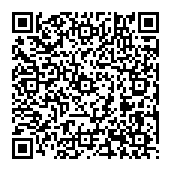 会費振込先　：福岡ひびき信用金庫　本店営業部　　　　　　　　　　普通　1073984　公益社団法人八幡薬剤師会単　  位： 日本薬剤師研修センター研修単位　１単位申 込 み： 【zoom参加】横のQRコードまたは下のURLより受け付けます。令和4年度第2回八幡薬剤師会学術研修会 - Google フォーム　　【会館で参加】下の申込書にご記入の上、FAX(６６１－１０６６)またはメールで、先着30名までの受講を受け付けます。資料とzoomログイン情報等の配布（５月25日(水)までにメール連絡の予定）：受講料無料の方は申し込みフォームを確認後、会費有料の方はさらに振込を確認後、登録メール宛に配付資料とzoomログインURL,ID,PWを送信します。これらの転用を一切禁止します。当日は、登録メールアドレスと氏名で必ず、ログインしてください。(登録メールアドレス・登録氏名でログインしていない方は、単位の発行ができません。)※当日体調がすぐれない方や発熱の方は来館をお控え頂きますようご理解・ご協力の程宜しくお願いいたします。※なお、新型コロナウイルス感染状況に伴いweb研修(Zoom配信)のみとさせていただくことがございます。以上–––––––––––––––––––––––––––––––––––––––––––––––––––––––––––––––––––––––––––––––––––––【会館で参加者用申込書】５／26　第２回八幡薬剤師会　学術研修会薬局名　　　　　　　　　　　　　　　　    　　    参加者名会員種別薬剤師名簿登録番号研修単位要・不要会員・非会員・研修会登録者・他地区会員要・不要